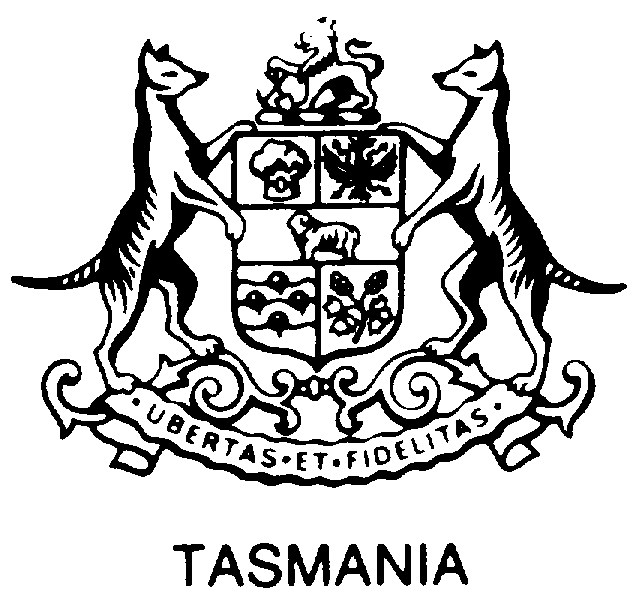 Tasmanian Industrial CommissionState Service Act 2000NOTICE OF INTENTION TO LODGE AN APPLICATION 
FOR REVIEW OF A SELECTIONIn accordance with Section 50(1)(a) of the State Service Act 2000 I intend to lodge an application for review following the selection of a person or an employee to perform duties other than duties to be performed for a specific term or for the duration of a specific task.My full application – i.e. a completed “Application for Review of a Selection” (Form SSA2) and supporting statement outlining the basis of the selection review based on evidence from the original selection process - is:	To be provided within 14 calendar days after the date appearing on the notice notifying me of the selection.OR	Attached to this notice.DETAILS OF APPLICANT SEEKING THE REVIEW:Full Name: (Mr/Mrs/Miss/Ms)………………………………………………………………………………………………………………………………………	(SURNAME)				(GIVEN NAMES)Home Address:  . ………………………………………………………………………………………  Postcode: …………...Email:  …………………………………………………………………Phone No: (Business) ………………………………………………..  (Private) ………………………………………………Agency:  .……………………………………………………………  Division:  …..….…………..…….….…………….…….Current Title:  ………………………………………………………  Location:  ..………………….…….….…….……………DETAILS OF SELECTED PERSON AND VACANCY:Name of selected person:  ……………………………………………………………………………………………………….Vacancy Title:  ……………………………………………………….…………………  Vacancy No.:  ………………………Agency:  ………………………………  Division:  ……….………..…………………  Location: ….…..…….…….………….Date appearing on the notification that informed you of the name of the selected person:  ……../.……../……………….NOTE:	(1) The information you supply with your application will be made available to the respondent and the person selected for the vacancy.(2) I understand that, in accordance with clause 4.4 of Tasmanian Industrial Commission’s Procedural Guidelines, in the event that an “Application for Review of a Selection” (Form SSA2) is not received within the prescribed 14 calendar day timeframe, this “Notice of Intention to Lodge an Application for Review of a Selection” (Form SSA1) will be considered to have lapsed.Signed:  ……………………………………				Date: …… / …… / ……Tasmanian Industrial Commission	GPO Box 1108,   Hobart 7001Level 2, 144 Macquarie Street, Hobart, Tasmania	Email: tic@justice.tas.gov.auTelephone:  (03) 616 56770	Internet: http://www.tic.tas.gov.au